Resoluciones #099 - #109Resoluciones #099 - #109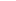 